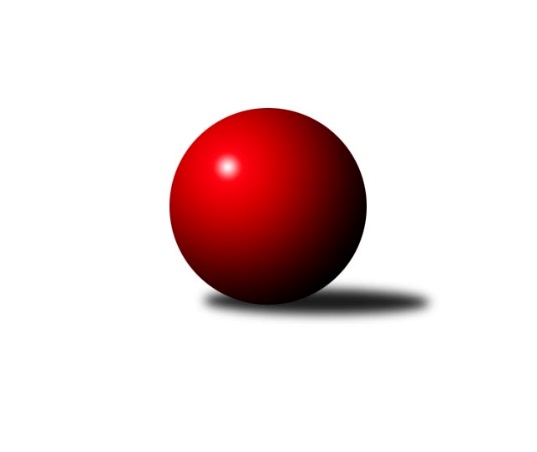 Č.14Ročník 2017/2018	3.5.2024 2. KLM B 2017/2018Statistika 14. kolaTabulka družstev:		družstvo	záp	výh	rem	proh	skore	sety	průměr	body	plné	dorážka	chyby	1.	TJ Centropen Dačice	14	13	1	0	84.0 : 28.0 	(210.5 : 125.5)	3373	27	2225	1147	15.9	2.	TJ Rostex Vyškov ˝A˝	14	13	0	1	82.0 : 30.0 	(198.0 : 138.0)	3350	26	2214	1137	15.5	3.	TJ Sokol Chvalíkovice ˝A˝	14	9	2	3	67.0 : 45.0 	(182.5 : 153.5)	3308	20	2222	1086	29	4.	TJ Sokol Vracov	14	8	1	5	68.0 : 44.0 	(182.0 : 154.0)	3264	17	2192	1072	25.4	5.	TJ Spartak Přerov˝A˝	14	8	0	6	65.0 : 47.0 	(177.5 : 158.5)	3334	16	2220	1114	23.5	6.	TJ Sokol Husovice˝B˝	14	8	0	6	56.5 : 55.5 	(162.0 : 174.0)	3262	16	2187	1075	24.3	7.	KK Moravská Slávia Brno ˝A˝	14	5	2	7	47.5 : 64.5 	(155.0 : 181.0)	3305	12	2199	1107	21.7	8.	SKK Dubňany	14	5	0	9	44.0 : 68.0 	(145.5 : 190.5)	3247	10	2176	1072	29.9	9.	TJ  Prostějov ˝A˝	14	4	0	10	45.0 : 67.0 	(156.0 : 180.0)	3266	8	2182	1084	22.9	10.	KK Blansko	14	3	1	10	46.0 : 66.0 	(159.0 : 177.0)	3245	7	2173	1073	29.8	11.	TJ Unie Hlubina ˝A˝	14	3	1	10	42.0 : 70.0 	(158.5 : 177.5)	3244	7	2173	1070	29.2	12.	TJ Opava˝A˝	14	1	0	13	25.0 : 87.0 	(129.5 : 206.5)	3191	2	2167	1023	36.1Tabulka doma:		družstvo	záp	výh	rem	proh	skore	sety	průměr	body	maximum	minimum	1.	TJ Centropen Dačice	7	7	0	0	45.0 : 11.0 	(115.0 : 53.0)	3462	14	3555	3270	2.	TJ Rostex Vyškov ˝A˝	7	7	0	0	43.0 : 13.0 	(102.5 : 65.5)	3461	14	3546	3406	3.	TJ Sokol Husovice˝B˝	7	6	0	1	37.5 : 18.5 	(97.0 : 71.0)	3313	12	3367	3206	4.	TJ Sokol Chvalíkovice ˝A˝	7	5	1	1	36.0 : 20.0 	(94.5 : 73.5)	3248	11	3303	3199	5.	TJ Spartak Přerov˝A˝	6	4	0	2	30.0 : 18.0 	(81.5 : 62.5)	3396	8	3464	3353	6.	SKK Dubňany	7	4	0	3	32.0 : 24.0 	(87.0 : 81.0)	3303	8	3414	3135	7.	TJ Sokol Vracov	8	4	0	4	37.0 : 27.0 	(108.5 : 83.5)	3321	8	3416	3197	8.	KK Moravská Slávia Brno ˝A˝	7	2	2	3	24.0 : 32.0 	(74.5 : 93.5)	3274	6	3404	3059	9.	KK Blansko	7	2	1	4	28.0 : 28.0 	(87.0 : 81.0)	3295	5	3380	3239	10.	TJ Unie Hlubina ˝A˝	7	2	0	5	23.0 : 33.0 	(82.5 : 85.5)	3158	4	3211	3086	11.	TJ  Prostějov ˝A˝	7	2	0	5	23.0 : 33.0 	(80.5 : 87.5)	3294	4	3414	3222	12.	TJ Opava˝A˝	7	1	0	6	18.0 : 38.0 	(73.0 : 95.0)	3189	2	3353	3121Tabulka venku:		družstvo	záp	výh	rem	proh	skore	sety	průměr	body	maximum	minimum	1.	TJ Centropen Dačice	7	6	1	0	39.0 : 17.0 	(95.5 : 72.5)	3360	13	3481	3236	2.	TJ Rostex Vyškov ˝A˝	7	6	0	1	39.0 : 17.0 	(95.5 : 72.5)	3335	12	3389	3248	3.	TJ Sokol Vracov	6	4	1	1	31.0 : 17.0 	(73.5 : 70.5)	3252	9	3344	3133	4.	TJ Sokol Chvalíkovice ˝A˝	7	4	1	2	31.0 : 25.0 	(88.0 : 80.0)	3307	9	3404	3208	5.	TJ Spartak Přerov˝A˝	8	4	0	4	35.0 : 29.0 	(96.0 : 96.0)	3326	8	3388	3223	6.	KK Moravská Slávia Brno ˝A˝	7	3	0	4	23.5 : 32.5 	(80.5 : 87.5)	3310	6	3448	3247	7.	TJ  Prostějov ˝A˝	7	2	0	5	22.0 : 34.0 	(75.5 : 92.5)	3261	4	3354	3174	8.	TJ Sokol Husovice˝B˝	7	2	0	5	19.0 : 37.0 	(65.0 : 103.0)	3254	4	3395	3183	9.	TJ Unie Hlubina ˝A˝	7	1	1	5	19.0 : 37.0 	(76.0 : 92.0)	3258	3	3381	3107	10.	KK Blansko	7	1	0	6	18.0 : 38.0 	(72.0 : 96.0)	3238	2	3344	3100	11.	SKK Dubňany	7	1	0	6	12.0 : 44.0 	(58.5 : 109.5)	3239	2	3383	3018	12.	TJ Opava˝A˝	7	0	0	7	7.0 : 49.0 	(56.5 : 111.5)	3185	0	3289	3121Tabulka podzimní části:		družstvo	záp	výh	rem	proh	skore	sety	průměr	body	doma	venku	1.	TJ Centropen Dačice	11	10	1	0	64.0 : 24.0 	(161.5 : 102.5)	3388	21 	5 	0 	0 	5 	1 	0	2.	TJ Rostex Vyškov ˝A˝	11	10	0	1	66.0 : 22.0 	(158.0 : 106.0)	3364	20 	6 	0 	0 	4 	0 	1	3.	TJ Sokol Vracov	11	7	0	4	55.0 : 33.0 	(146.0 : 118.0)	3254	14 	4 	0 	4 	3 	0 	0	4.	TJ Sokol Chvalíkovice ˝A˝	11	6	2	3	49.0 : 39.0 	(138.0 : 126.0)	3310	14 	3 	1 	1 	3 	1 	2	5.	TJ Sokol Husovice˝B˝	11	6	0	5	42.0 : 46.0 	(126.0 : 138.0)	3265	12 	5 	0 	1 	1 	0 	4	6.	KK Moravská Slávia Brno ˝A˝	11	5	1	5	40.0 : 48.0 	(121.0 : 143.0)	3309	11 	2 	1 	2 	3 	0 	3	7.	TJ Spartak Přerov˝A˝	11	5	0	6	47.0 : 41.0 	(140.0 : 124.0)	3330	10 	3 	0 	2 	2 	0 	4	8.	TJ  Prostějov ˝A˝	11	4	0	7	39.0 : 49.0 	(124.0 : 140.0)	3257	8 	2 	0 	3 	2 	0 	4	9.	SKK Dubňany	11	4	0	7	35.0 : 53.0 	(118.0 : 146.0)	3251	8 	3 	0 	3 	1 	0 	4	10.	TJ Unie Hlubina ˝A˝	11	3	1	7	36.0 : 52.0 	(128.0 : 136.0)	3263	7 	2 	0 	3 	1 	1 	4	11.	KK Blansko	11	2	1	8	33.0 : 55.0 	(119.5 : 144.5)	3228	5 	1 	1 	3 	1 	0 	5	12.	TJ Opava˝A˝	11	1	0	10	22.0 : 66.0 	(104.0 : 160.0)	3190	2 	1 	0 	4 	0 	0 	6Tabulka jarní části:		družstvo	záp	výh	rem	proh	skore	sety	průměr	body	doma	venku	1.	TJ Centropen Dačice	3	3	0	0	20.0 : 4.0 	(49.0 : 23.0)	3388	6 	2 	0 	0 	1 	0 	0 	2.	TJ Sokol Chvalíkovice ˝A˝	3	3	0	0	18.0 : 6.0 	(44.5 : 27.5)	3219	6 	2 	0 	0 	1 	0 	0 	3.	TJ Spartak Přerov˝A˝	3	3	0	0	18.0 : 6.0 	(37.5 : 34.5)	3362	6 	1 	0 	0 	2 	0 	0 	4.	TJ Rostex Vyškov ˝A˝	3	3	0	0	16.0 : 8.0 	(40.0 : 32.0)	3356	6 	1 	0 	0 	2 	0 	0 	5.	TJ Sokol Husovice˝B˝	3	2	0	1	14.5 : 9.5 	(36.0 : 36.0)	3282	4 	1 	0 	0 	1 	0 	1 	6.	TJ Sokol Vracov	3	1	1	1	13.0 : 11.0 	(36.0 : 36.0)	3283	3 	0 	0 	0 	1 	1 	1 	7.	KK Blansko	3	1	0	2	13.0 : 11.0 	(39.5 : 32.5)	3345	2 	1 	0 	1 	0 	0 	1 	8.	SKK Dubňany	3	1	0	2	9.0 : 15.0 	(27.5 : 44.5)	3271	2 	1 	0 	0 	0 	0 	2 	9.	KK Moravská Slávia Brno ˝A˝	3	0	1	2	7.5 : 16.5 	(34.0 : 38.0)	3299	1 	0 	1 	1 	0 	0 	1 	10.	TJ  Prostějov ˝A˝	3	0	0	3	6.0 : 18.0 	(32.0 : 40.0)	3287	0 	0 	0 	2 	0 	0 	1 	11.	TJ Unie Hlubina ˝A˝	3	0	0	3	6.0 : 18.0 	(30.5 : 41.5)	3157	0 	0 	0 	2 	0 	0 	1 	12.	TJ Opava˝A˝	3	0	0	3	3.0 : 21.0 	(25.5 : 46.5)	3172	0 	0 	0 	2 	0 	0 	1 Zisk bodů pro družstvo:		jméno hráče	družstvo	body	zápasy	v %	dílčí body	sety	v %	1.	Jiří Němec 	TJ Centropen Dačice 	12	/	12	(100%)	42	/	48	(88%)	2.	Michal Pytlík 	TJ Spartak Přerov˝A˝ 	12	/	13	(92%)	37	/	52	(71%)	3.	Jakub Flek 	KK Blansko  	12	/	13	(92%)	36.5	/	52	(70%)	4.	Tomaš Žižlavský 	TJ Sokol Husovice˝B˝ 	12	/	14	(86%)	38.5	/	56	(69%)	5.	Jakub Hendrych 	TJ Sokol Chvalíkovice ˝A˝ 	11	/	13	(85%)	31	/	52	(60%)	6.	Jiří Staněk 	TJ Sokol Chvalíkovice ˝A˝ 	11	/	14	(79%)	39.5	/	56	(71%)	7.	Ondřej Ševela 	SKK Dubňany  	10	/	14	(71%)	34.5	/	56	(62%)	8.	Jiří Trávníček 	TJ Rostex Vyškov ˝A˝ 	10	/	14	(71%)	34	/	56	(61%)	9.	Josef Touš 	TJ Rostex Vyškov ˝A˝ 	10	/	14	(71%)	34	/	56	(61%)	10.	Pavel Kabelka 	TJ Centropen Dačice 	9	/	12	(75%)	31	/	48	(65%)	11.	Josef Brtník 	TJ Centropen Dačice 	9	/	13	(69%)	37	/	52	(71%)	12.	David Plšek 	KK Blansko  	9	/	14	(64%)	32	/	56	(57%)	13.	Petr Hendrych 	KK Moravská Slávia Brno ˝A˝ 	9	/	14	(64%)	31.5	/	56	(56%)	14.	Tomáš Sasín 	TJ Sokol Vracov 	8	/	9	(89%)	24.5	/	36	(68%)	15.	Petr Žahourek 	TJ Centropen Dačice 	8	/	10	(80%)	26	/	40	(65%)	16.	Radek Hendrych 	TJ Sokol Chvalíkovice ˝A˝ 	8	/	10	(80%)	25	/	40	(63%)	17.	Petr Pavelka ml 	TJ Spartak Přerov˝A˝ 	8	/	11	(73%)	27	/	44	(61%)	18.	Jan Tužil 	TJ Sokol Vracov 	8	/	11	(73%)	24.5	/	44	(56%)	19.	Jiří Divila ml. 	TJ Spartak Přerov˝A˝ 	8	/	11	(73%)	22.5	/	44	(51%)	20.	Aleš Staněk 	TJ Sokol Chvalíkovice ˝A˝ 	8	/	12	(67%)	31.5	/	48	(66%)	21.	Karel Zubalík 	TJ  Prostějov ˝A˝ 	8	/	12	(67%)	28	/	48	(58%)	22.	Petr Pevný 	TJ Rostex Vyškov ˝A˝ 	8	/	13	(62%)	31.5	/	52	(61%)	23.	Radim Čuřík 	TJ Rostex Vyškov ˝A˝ 	8	/	13	(62%)	30	/	52	(58%)	24.	František Svoboda 	TJ Sokol Vracov 	8	/	14	(57%)	31.5	/	56	(56%)	25.	Daniel Kovář 	TJ Centropen Dačice 	8	/	14	(57%)	31	/	56	(55%)	26.	Miroslav Milan 	KK Moravská Slávia Brno ˝A˝ 	8	/	14	(57%)	28	/	56	(50%)	27.	Luděk Rychlovský 	TJ Rostex Vyškov ˝A˝ 	7	/	7	(100%)	18.5	/	28	(66%)	28.	Tomáš Rechtoris 	TJ Unie Hlubina ˝A˝ 	7	/	11	(64%)	22	/	44	(50%)	29.	Petr Polanský 	TJ Sokol Vracov 	7	/	12	(58%)	27	/	48	(56%)	30.	Michal Zelený 	SKK Dubňany  	7	/	12	(58%)	27	/	48	(56%)	31.	Tomáš Kordula 	TJ Sokol Vracov 	7	/	12	(58%)	22.5	/	48	(47%)	32.	David Hendrych 	TJ Sokol Chvalíkovice ˝A˝ 	7	/	13	(54%)	28	/	52	(54%)	33.	Pavel Košťál 	TJ Sokol Husovice˝B˝ 	7	/	13	(54%)	26	/	52	(50%)	34.	Jiří Radil 	TJ Sokol Husovice˝B˝ 	6.5	/	11	(59%)	22.5	/	44	(51%)	35.	Tomáš Procházka 	TJ Rostex Vyškov ˝A˝ 	6	/	8	(75%)	22.5	/	32	(70%)	36.	Filip Kordula 	TJ Sokol Vracov 	6	/	8	(75%)	19	/	32	(59%)	37.	Michal Hejtmánek 	TJ Unie Hlubina ˝A˝ 	6	/	11	(55%)	27	/	44	(61%)	38.	Pavel Polanský st. ml.	TJ Sokol Vracov 	6	/	11	(55%)	22	/	44	(50%)	39.	Michal Smejkal 	TJ  Prostějov ˝A˝ 	6	/	12	(50%)	30	/	48	(63%)	40.	Petr Pospíšilík 	TJ  Prostějov ˝A˝ 	6	/	12	(50%)	26.5	/	48	(55%)	41.	Přemysl Žáček 	TJ Unie Hlubina ˝A˝ 	6	/	12	(50%)	21.5	/	48	(45%)	42.	Milan Klika 	KK Moravská Slávia Brno ˝A˝ 	6	/	13	(46%)	29	/	52	(56%)	43.	Milan Kabelka 	TJ Centropen Dačice 	6	/	13	(46%)	23.5	/	52	(45%)	44.	Roman Flek 	KK Blansko  	6	/	13	(46%)	23.5	/	52	(45%)	45.	Petr Vácha 	TJ Spartak Přerov˝A˝ 	5	/	9	(56%)	17	/	36	(47%)	46.	Martin Marek 	TJ Unie Hlubina ˝A˝ 	5	/	10	(50%)	22.5	/	40	(56%)	47.	Aleš Čapka 	TJ  Prostějov ˝A˝ 	5	/	10	(50%)	17	/	40	(43%)	48.	Milan Kanda 	TJ Spartak Přerov˝A˝ 	5	/	11	(45%)	24	/	44	(55%)	49.	Zdeněk Macháček ml 	TJ Spartak Přerov˝A˝ 	5	/	11	(45%)	20.5	/	44	(47%)	50.	Miroslav Vejtasa 	TJ Sokol Husovice˝B˝ 	5	/	11	(45%)	18	/	44	(41%)	51.	Petr Bracek 	TJ Opava˝A˝ 	5	/	14	(36%)	28	/	56	(50%)	52.	Pavel Antoš 	KK Moravská Slávia Brno ˝A˝ 	4.5	/	14	(32%)	26.5	/	56	(47%)	53.	Miroslav Znojil 	TJ  Prostějov ˝A˝ 	4	/	7	(57%)	12	/	28	(43%)	54.	Petr Sehnal 	KK Blansko  	4	/	8	(50%)	16	/	32	(50%)	55.	Jan Pernica 	TJ  Prostějov ˝A˝ 	4	/	8	(50%)	14	/	32	(44%)	56.	Radim Máca 	TJ Sokol Husovice˝B˝ 	4	/	9	(44%)	19	/	36	(53%)	57.	Eduard Varga 	TJ Rostex Vyškov ˝A˝ 	4	/	9	(44%)	17	/	36	(47%)	58.	Petr Havíř 	KK Blansko  	4	/	11	(36%)	19.5	/	44	(44%)	59.	Jakub Pleban 	TJ Spartak Přerov˝A˝ 	4	/	12	(33%)	22	/	48	(46%)	60.	Tomáš Valíček 	TJ Opava˝A˝ 	4	/	13	(31%)	20.5	/	52	(39%)	61.	Marek Dostál 	SKK Dubňany  	4	/	14	(29%)	22	/	56	(39%)	62.	Michal Blažek 	TJ Opava˝A˝ 	4	/	14	(29%)	21.5	/	56	(38%)	63.	Maciej Basista 	TJ Opava˝A˝ 	4	/	14	(29%)	20.5	/	56	(37%)	64.	Vladimír Konečný 	TJ Unie Hlubina ˝A˝ 	3	/	4	(75%)	10.5	/	16	(66%)	65.	Michal Zatyko 	TJ Unie Hlubina ˝A˝ 	3	/	10	(30%)	19	/	40	(48%)	66.	Tomáš Šerák 	SKK Dubňany  	3	/	10	(30%)	17.5	/	40	(44%)	67.	Antonín Kratochvíla 	SKK Dubňany  	3	/	11	(27%)	12.5	/	44	(28%)	68.	Petr Brablec 	TJ Unie Hlubina ˝A˝ 	3	/	12	(25%)	18	/	48	(38%)	69.	Milan Jahn 	TJ Opava˝A˝ 	3	/	12	(25%)	17	/	48	(35%)	70.	Ivo Hostinský 	KK Moravská Slávia Brno ˝A˝ 	3	/	13	(23%)	19.5	/	52	(38%)	71.	Miroslav Stuchlík 	TJ Opava˝A˝ 	3	/	14	(21%)	18	/	56	(32%)	72.	Tomáš Bártů 	TJ Centropen Dačice 	2	/	5	(40%)	11	/	20	(55%)	73.	Milan Kratochvíla 	SKK Dubňany  	2	/	5	(40%)	7	/	20	(35%)	74.	Bronislav Diviš 	TJ  Prostějov ˝A˝ 	2	/	6	(33%)	11	/	24	(46%)	75.	Vladimír Valenta 	TJ Sokol Chvalíkovice ˝A˝ 	2	/	6	(33%)	9	/	24	(38%)	76.	Roman Rolenc 	TJ  Prostějov ˝A˝ 	2	/	7	(29%)	10.5	/	28	(38%)	77.	Jakub Hnát 	TJ Sokol Husovice˝B˝ 	2	/	8	(25%)	14	/	32	(44%)	78.	Rostislav Rybárský 	SKK Dubňany  	2	/	8	(25%)	14	/	32	(44%)	79.	Jan Machálek st.	TJ Sokol Husovice˝B˝ 	2	/	10	(20%)	13	/	40	(33%)	80.	Karel Kolařík 	KK Blansko  	2	/	14	(14%)	18	/	56	(32%)	81.	Lukáš Chadim 	TJ Sokol Husovice˝B˝ 	1	/	1	(100%)	2	/	4	(50%)	82.	David Janušík 	TJ Spartak Přerov˝A˝ 	1	/	1	(100%)	2	/	4	(50%)	83.	Jaroslav Harca 	SKK Dubňany  	1	/	1	(100%)	2	/	4	(50%)	84.	Martin Honc 	KK Blansko  	1	/	1	(100%)	2	/	4	(50%)	85.	Vítěslav Nejedlík 	TJ Sokol Vracov 	1	/	2	(50%)	6	/	8	(75%)	86.	Karel Novák 	TJ Centropen Dačice 	1	/	2	(50%)	5	/	8	(63%)	87.	Kamil Bednář 	TJ Rostex Vyškov ˝A˝ 	1	/	2	(50%)	4	/	8	(50%)	88.	Dalibor Dvorník 	KK Moravská Slávia Brno ˝A˝ 	1	/	2	(50%)	3.5	/	8	(44%)	89.	František Kellner 	KK Moravská Slávia Brno ˝A˝ 	1	/	2	(50%)	2.5	/	8	(31%)	90.	Miroslav Flek 	KK Blansko  	1	/	3	(33%)	5	/	12	(42%)	91.	Ladislav Musil 	KK Blansko  	1	/	3	(33%)	4	/	12	(33%)	92.	Patrich Schneider 	KK Moravská Slávia Brno ˝A˝ 	1	/	4	(25%)	5	/	16	(31%)	93.	Petr Basta 	TJ Unie Hlubina ˝A˝ 	1	/	7	(14%)	10	/	28	(36%)	94.	Vladimír Kostka 	TJ Sokol Chvalíkovice ˝A˝ 	1	/	7	(14%)	8.5	/	28	(30%)	95.	Mariusz Gierczak 	TJ Opava˝A˝ 	0	/	1	(0%)	2	/	4	(50%)	96.	Štěpán Večerka 	KK Moravská Slávia Brno ˝A˝ 	0	/	1	(0%)	2	/	4	(50%)	97.	Radim Herůfek 	KK Moravská Slávia Brno ˝A˝ 	0	/	1	(0%)	2	/	4	(50%)	98.	Boštjan Pen 	KK Moravská Slávia Brno ˝A˝ 	0	/	1	(0%)	1.5	/	4	(38%)	99.	Ondřej Olšák 	KK Moravská Slávia Brno ˝A˝ 	0	/	1	(0%)	1	/	4	(25%)	100.	Otto Mückstein 	TJ Sokol Chvalíkovice ˝A˝ 	0	/	1	(0%)	1	/	4	(25%)	101.	Peter Zaťko 	KK Moravská Slávia Brno ˝A˝ 	0	/	1	(0%)	1	/	4	(25%)	102.	Dalibor Krejčiřík 	TJ Sokol Chvalíkovice ˝A˝ 	0	/	1	(0%)	1	/	4	(25%)	103.	Martin Bílek 	TJ Sokol Vracov 	0	/	1	(0%)	1	/	4	(25%)	104.	Petr Chodura 	TJ Unie Hlubina ˝A˝ 	0	/	1	(0%)	1	/	4	(25%)	105.	Josef Matušek 	TJ Opava˝A˝ 	0	/	1	(0%)	1	/	4	(25%)	106.	Radim Hostinský 	KK Moravská Slávia Brno ˝A˝ 	0	/	1	(0%)	1	/	4	(25%)	107.	David Pospíšil 	KK Moravská Slávia Brno ˝A˝ 	0	/	1	(0%)	1	/	4	(25%)	108.	Vladimír Mánek 	TJ Spartak Přerov˝A˝ 	0	/	1	(0%)	1	/	4	(25%)	109.	Jakub Šplíchal 	KK Blansko  	0	/	1	(0%)	1	/	4	(25%)	110.	Marek Hynar 	TJ Sokol Chvalíkovice ˝A˝ 	0	/	1	(0%)	1	/	4	(25%)	111.	Zdeněk Kratochvíla 	SKK Dubňany  	0	/	1	(0%)	0	/	4	(0%)	112.	Karel Gabrhel 	TJ Sokol Husovice˝B˝ 	0	/	1	(0%)	0	/	4	(0%)	113.	Jiří Dluhoš 	TJ Sokol Vracov 	0	/	1	(0%)	0	/	4	(0%)	114.	Vojtěch Venclík 	TJ Spartak Přerov˝A˝ 	0	/	1	(0%)	0	/	4	(0%)	115.	Pavel Marek 	TJ Unie Hlubina ˝A˝ 	0	/	2	(0%)	2	/	8	(25%)Průměry na kuželnách:		kuželna	průměr	plné	dorážka	chyby	výkon na hráče	1.	KK Vyškov, 1-4	3398	2243	1154	20.3	(566.3)	2.	TJ Centropen Dačice, 1-4	3370	2230	1140	20.4	(561.7)	3.	TJ Spartak Přerov, 1-6	3364	2223	1140	22.0	(560.7)	4.	TJ  Prostějov, 1-4	3316	2195	1120	23.7	(552.8)	5.	TJ Sokol Vracov, 1-6	3302	2206	1095	25.8	(550.4)	6.	KK MS Brno, 1-4	3295	2192	1103	22.9	(549.3)	7.	KK Blansko, 1-6	3286	2203	1083	27.3	(547.8)	8.	Dubňany, 1-4	3286	2208	1077	29.6	(547.7)	9.	TJ Sokol Husovice, 1-4	3277	2177	1100	24.7	(546.3)	10.	TJ Opava, 1-4	3225	2173	1051	29.8	(537.6)	11.	TJ VOKD Poruba, 1-4	3173	2127	1045	26.4	(528.8)Nejlepší výkony na kuželnách:KK Vyškov, 1-4TJ Rostex Vyškov ˝A˝	3546	2. kolo	Ondřej Ševela 	SKK Dubňany 	627	9. koloTJ Rostex Vyškov ˝A˝	3506	4. kolo	Jiří Trávníček 	TJ Rostex Vyškov ˝A˝	618	13. koloTJ Rostex Vyškov ˝A˝	3470	8. kolo	Radim Čuřík 	TJ Rostex Vyškov ˝A˝	615	2. koloTJ Rostex Vyškov ˝A˝	3444	13. kolo	Aleš Staněk 	TJ Sokol Chvalíkovice ˝A˝	612	4. koloTJ Rostex Vyškov ˝A˝	3439	9. kolo	Petr Pevný 	TJ Rostex Vyškov ˝A˝	605	4. koloTJ Rostex Vyškov ˝A˝	3417	6. kolo	Tomaš Žižlavský 	TJ Sokol Husovice˝B˝	601	6. koloTJ Rostex Vyškov ˝A˝	3406	10. kolo	Miroslav Flek 	KK Blansko 	600	13. koloTJ Sokol Chvalíkovice ˝A˝	3397	4. kolo	Jiří Staněk 	TJ Sokol Chvalíkovice ˝A˝	600	4. koloTJ Sokol Husovice˝B˝	3395	6. kolo	Petr Pevný 	TJ Rostex Vyškov ˝A˝	598	9. koloSKK Dubňany 	3374	9. kolo	Josef Touš 	TJ Rostex Vyškov ˝A˝	598	8. koloTJ Centropen Dačice, 1-4TJ Centropen Dačice	3555	8. kolo	Petr Žahourek 	TJ Centropen Dačice	630	11. koloTJ Centropen Dačice	3545	12. kolo	Josef Touš 	TJ Rostex Vyškov ˝A˝	629	11. koloTJ Centropen Dačice	3536	11. kolo	Jiří Němec 	TJ Centropen Dačice	627	13. koloTJ Centropen Dačice	3535	13. kolo	Petr Žahourek 	TJ Centropen Dačice	618	13. koloTJ Centropen Dačice	3439	2. kolo	Petr Žahourek 	TJ Centropen Dačice	615	12. koloTJ Rostex Vyškov ˝A˝	3388	11. kolo	Josef Brtník 	TJ Centropen Dačice	608	8. koloTJ Unie Hlubina ˝A˝	3381	2. kolo	Pavel Kabelka 	TJ Centropen Dačice	607	12. koloTJ Centropen Dačice	3352	6. kolo	Pavel Kabelka 	TJ Centropen Dačice	606	8. koloTJ Centropen Dačice	3270	4. kolo	Jiří Němec 	TJ Centropen Dačice	605	2. koloTJ Sokol Chvalíkovice ˝A˝	3264	6. kolo	Petr Žahourek 	TJ Centropen Dačice	604	8. koloTJ Spartak Přerov, 1-6TJ Centropen Dačice	3481	9. kolo	Milan Kanda 	TJ Spartak Přerov˝A˝	635	2. koloTJ Spartak Přerov˝A˝	3464	9. kolo	Michal Pytlík 	TJ Spartak Přerov˝A˝	624	7. koloTJ Spartak Přerov˝A˝	3409	6. kolo	Jiří Němec 	TJ Centropen Dačice	621	9. koloTJ Spartak Přerov˝A˝	3387	13. kolo	Michal Pytlík 	TJ Spartak Přerov˝A˝	612	13. koloTJ Rostex Vyškov ˝A˝	3384	7. kolo	Michal Pytlík 	TJ Spartak Přerov˝A˝	608	6. koloTJ Spartak Přerov˝A˝	3381	7. kolo	Michal Pytlík 	TJ Spartak Přerov˝A˝	603	9. koloTJ Spartak Přerov˝A˝	3380	2. kolo	Milan Kanda 	TJ Spartak Přerov˝A˝	596	6. koloTJ Spartak Přerov˝A˝	3353	10. kolo	Michal Pytlík 	TJ Spartak Přerov˝A˝	595	10. koloTJ  Prostějov ˝A˝	3341	13. kolo	Karel Zubalík 	TJ  Prostějov ˝A˝	594	13. koloKK Moravská Slávia Brno ˝A˝	3326	2. kolo	Jiří Trávníček 	TJ Rostex Vyškov ˝A˝	593	7. koloTJ  Prostějov, 1-4TJ  Prostějov ˝A˝	3414	8. kolo	Ondřej Ševela 	SKK Dubňany 	651	3. koloSKK Dubňany 	3383	3. kolo	Michal Pytlík 	TJ Spartak Přerov˝A˝	633	1. koloKK Moravská Slávia Brno ˝A˝	3380	8. kolo	Petr Hendrych 	KK Moravská Slávia Brno ˝A˝	621	8. koloTJ Rostex Vyškov ˝A˝	3375	14. kolo	Miroslav Milan 	KK Moravská Slávia Brno ˝A˝	599	8. koloTJ  Prostějov ˝A˝	3372	3. kolo	Bronislav Diviš 	TJ  Prostějov ˝A˝	597	1. koloTJ  Prostějov ˝A˝	3352	1. kolo	Zdeněk Macháček ml 	TJ Spartak Přerov˝A˝	597	1. koloTJ Spartak Přerov˝A˝	3346	1. kolo	Luděk Rychlovský 	TJ Rostex Vyškov ˝A˝	592	14. koloTJ Sokol Husovice˝B˝	3312	12. kolo	Martin Marek 	TJ Unie Hlubina ˝A˝	592	5. koloTJ Unie Hlubina ˝A˝	3302	5. kolo	Antonín Kratochvíla 	SKK Dubňany 	590	3. koloTJ Sokol Vracov	3273	11. kolo	Michal Smejkal 	TJ  Prostějov ˝A˝	587	8. koloTJ Sokol Vracov, 1-6TJ Sokol Vracov	3416	9. kolo	Aleš Staněk 	TJ Sokol Chvalíkovice ˝A˝	645	1. koloTJ Sokol Chvalíkovice ˝A˝	3404	1. kolo	Michal Pytlík 	TJ Spartak Přerov˝A˝	619	4. koloTJ Sokol Vracov	3396	4. kolo	Pavel Polanský st. ml.	TJ Sokol Vracov	606	9. koloTJ Sokol Vracov	3379	10. kolo	Roman Flek 	KK Blansko 	596	9. koloTJ Spartak Přerov˝A˝	3369	4. kolo	Petr Žahourek 	TJ Centropen Dačice	595	7. koloTJ Centropen Dačice	3344	7. kolo	Petr Bracek 	TJ Opava˝A˝	594	2. koloTJ Sokol Vracov	3333	2. kolo	Pavel Polanský st. ml.	TJ Sokol Vracov	590	4. koloTJ Sokol Vracov	3312	1. kolo	Petr Polanský 	TJ Sokol Vracov	590	9. koloTJ Rostex Vyškov ˝A˝	3299	5. kolo	Petr Polanský 	TJ Sokol Vracov	586	10. koloTJ Sokol Vracov	3277	7. kolo	Petr Pevný 	TJ Rostex Vyškov ˝A˝	583	5. koloKK MS Brno, 1-4TJ Centropen Dačice	3480	5. kolo	Jiří Němec 	TJ Centropen Dačice	639	5. koloKK Moravská Slávia Brno ˝A˝	3404	12. kolo	Miroslav Milan 	KK Moravská Slávia Brno ˝A˝	628	12. koloTJ Rostex Vyškov ˝A˝	3389	3. kolo	Michal Pytlík 	TJ Spartak Přerov˝A˝	614	14. koloTJ Sokol Vracov	3344	12. kolo	Miroslav Milan 	KK Moravská Slávia Brno ˝A˝	608	1. koloTJ Spartak Přerov˝A˝	3336	14. kolo	Josef Brtník 	TJ Centropen Dačice	605	5. koloKK Moravská Slávia Brno ˝A˝	3318	5. kolo	Petr Hendrych 	KK Moravská Slávia Brno ˝A˝	600	14. koloKK Moravská Slávia Brno ˝A˝	3318	1. kolo	Petr Hendrych 	KK Moravská Slávia Brno ˝A˝	596	5. koloKK Moravská Slávia Brno ˝A˝	3311	7. kolo	Jakub Pleban 	TJ Spartak Přerov˝A˝	594	14. koloKK Moravská Slávia Brno ˝A˝	3287	14. kolo	Milan Klika 	KK Moravská Slávia Brno ˝A˝	590	14. koloKK Blansko 	3279	7. kolo	Eduard Varga 	TJ Rostex Vyškov ˝A˝	589	3. koloKK Blansko, 1-6KK Blansko 	3380	11. kolo	Jiří Němec 	TJ Centropen Dačice	630	3. koloTJ Spartak Přerov˝A˝	3364	12. kolo	Jakub Flek 	KK Blansko 	629	14. koloTJ  Prostějov ˝A˝	3354	6. kolo	Petr Sehnal 	KK Blansko 	605	11. koloKK Blansko 	3350	12. kolo	Ondřej Ševela 	SKK Dubňany 	604	14. koloKK Blansko 	3341	14. kolo	Jakub Flek 	KK Blansko 	603	1. koloTJ Centropen Dačice	3295	3. kolo	Petr Vácha 	TJ Spartak Přerov˝A˝	598	12. koloKK Blansko 	3266	6. kolo	Karel Kolařík 	KK Blansko 	594	12. koloTJ Rostex Vyškov ˝A˝	3259	1. kolo	Jakub Flek 	KK Blansko 	590	8. koloTJ Sokol Chvalíkovice ˝A˝	3254	8. kolo	Michal Pytlík 	TJ Spartak Přerov˝A˝	589	12. koloKK Blansko 	3248	1. kolo	Jiří Trávníček 	TJ Rostex Vyškov ˝A˝	589	1. koloDubňany, 1-4KK Moravská Slávia Brno ˝A˝	3448	4. kolo	Petr Hendrych 	KK Moravská Slávia Brno ˝A˝	637	4. koloSKK Dubňany 	3414	11. kolo	Ondřej Ševela 	SKK Dubňany 	610	4. koloSKK Dubňany 	3391	8. kolo	Ondřej Ševela 	SKK Dubňany 	601	11. koloTJ Spartak Přerov˝A˝	3388	8. kolo	Ondřej Ševela 	SKK Dubňany 	599	13. koloSKK Dubňany 	3349	13. kolo	Ondřej Ševela 	SKK Dubňany 	597	10. koloTJ Centropen Dačice	3345	10. kolo	Milan Kanda 	TJ Spartak Přerov˝A˝	589	8. koloSKK Dubňany 	3336	10. kolo	Tomáš Šerák 	SKK Dubňany 	588	13. koloSKK Dubňany 	3267	2. kolo	Michal Zelený 	SKK Dubňany 	584	11. koloKK Blansko 	3263	2. kolo	Michal Zelený 	SKK Dubňany 	584	2. koloSKK Dubňany 	3230	4. kolo	Miroslav Milan 	KK Moravská Slávia Brno ˝A˝	584	4. koloTJ Sokol Husovice, 1-4TJ Sokol Chvalíkovice ˝A˝	3379	2. kolo	Tomaš Žižlavský 	TJ Sokol Husovice˝B˝	624	13. koloTJ Sokol Husovice˝B˝	3367	7. kolo	Petr Hendrych 	KK Moravská Slávia Brno ˝A˝	613	13. koloTJ Sokol Husovice˝B˝	3357	5. kolo	Martin Marek 	TJ Unie Hlubina ˝A˝	610	9. koloTJ Sokol Husovice˝B˝	3350	13. kolo	Jiří Staněk 	TJ Sokol Chvalíkovice ˝A˝	606	2. koloTJ Sokol Husovice˝B˝	3340	2. kolo	Michal Pytlík 	TJ Spartak Přerov˝A˝	605	5. koloTJ Sokol Husovice˝B˝	3290	4. kolo	Jiří Radil 	TJ Sokol Husovice˝B˝	603	4. koloTJ Sokol Husovice˝B˝	3282	9. kolo	Tomaš Žižlavský 	TJ Sokol Husovice˝B˝	602	7. koloTJ Spartak Přerov˝A˝	3281	5. kolo	Pavel Košťál 	TJ Sokol Husovice˝B˝	589	5. koloKK Moravská Slávia Brno ˝A˝	3253	13. kolo	Ondřej Ševela 	SKK Dubňany 	588	7. koloSKK Dubňany 	3215	7. kolo	Miroslav Vejtasa 	TJ Sokol Husovice˝B˝	586	13. koloTJ Opava, 1-4TJ Opava˝A˝	3353	3. kolo	Jiří Staněk 	TJ Sokol Chvalíkovice ˝A˝	633	9. koloTJ Centropen Dačice	3338	1. kolo	Jiří Němec 	TJ Centropen Dačice	602	1. koloTJ Sokol Vracov	3310	14. kolo	Karel Zubalík 	TJ  Prostějov ˝A˝	597	7. koloTJ Sokol Chvalíkovice ˝A˝	3303	9. kolo	Petr Pospíšilík 	TJ  Prostějov ˝A˝	595	7. koloTJ Spartak Přerov˝A˝	3303	3. kolo	Jiří Staněk 	TJ Sokol Chvalíkovice ˝A˝	590	12. koloTJ Sokol Chvalíkovice ˝A˝	3289	10. kolo	Petr Bracek 	TJ Opava˝A˝	589	3. koloTJ  Prostějov ˝A˝	3288	7. kolo	Petr Bracek 	TJ Opava˝A˝	588	5. koloTJ Sokol Chvalíkovice ˝A˝	3282	5. kolo	Aleš Staněk 	TJ Sokol Chvalíkovice ˝A˝	585	5. koloKK Moravská Slávia Brno ˝A˝	3247	9. kolo	Roman Flek 	KK Blansko 	585	5. koloTJ Sokol Chvalíkovice ˝A˝	3247	3. kolo	Jan Pernica 	TJ  Prostějov ˝A˝	582	9. koloTJ VOKD Poruba, 1-4KK Moravská Slávia Brno ˝A˝	3262	6. kolo	Petr Hendrych 	KK Moravská Slávia Brno ˝A˝	585	6. koloTJ Rostex Vyškov ˝A˝	3248	12. kolo	Milan Klika 	KK Moravská Slávia Brno ˝A˝	578	6. koloTJ Centropen Dačice	3236	14. kolo	Jan Tužil 	TJ Sokol Vracov	568	8. koloTJ Sokol Vracov	3230	8. kolo	Jiří Divila ml. 	TJ Spartak Přerov˝A˝	567	11. koloTJ Spartak Přerov˝A˝	3223	11. kolo	Josef Brtník 	TJ Centropen Dačice	564	14. koloTJ Unie Hlubina ˝A˝	3211	14. kolo	Pavel Marek 	TJ Unie Hlubina ˝A˝	559	11. koloTJ Unie Hlubina ˝A˝	3201	12. kolo	Michal Zatyko 	TJ Unie Hlubina ˝A˝	558	6. koloTJ Unie Hlubina ˝A˝	3195	6. kolo	Přemysl Žáček 	TJ Unie Hlubina ˝A˝	557	11. koloTJ Unie Hlubina ˝A˝	3162	1. kolo	Michal Hejtmánek 	TJ Unie Hlubina ˝A˝	556	14. koloTJ Unie Hlubina ˝A˝	3158	4. kolo	Karel Novák 	TJ Centropen Dačice	556	14. koloČetnost výsledků:	8.0 : 0.0	7x	7.0 : 1.0	13x	6.0 : 2.0	12x	5.5 : 2.5	1x	5.0 : 3.0	13x	4.0 : 4.0	4x	3.0 : 5.0	14x	2.0 : 6.0	11x	1.0 : 7.0	7x	0.0 : 8.0	2x